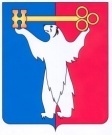 	АДМИНИСТРАЦИЯ ГОРОДА НОРИЛЬСКА КРАСНОЯРСКОГО КРАЯПОСТАНОВЛЕНИЕ27.09.2019	 г. Норильск	    № 421О внесении изменений в отдельные постановления Администрации города Норильска В целях приведения нормативных правовых актов в соответствие 
с распоряжением Администрации города Норильска от 30.08.2019 № 4550 «О повышении минимальных размеров окладов работникам муниципальных учреждений муниципального образования город Норильск»,ПОСТАНОВЛЯЮ:1. Внести в Примерное положение об оплате труда работников муниципальных образовательных учреждений, подведомственных Управлению общего и дошкольного образования Администрации города Норильска, утвержденное постановлением Администрации города Норильска от 30.12.2016 
№ 660 (далее – Постановление № 660), следующие изменения:1.1. Пункты 2.3 - 2.9 Постановления № 660 изложить в следующей редакции:«2.3. Минимальные размеры окладов (должностных окладов) работников учреждений устанавливаются на основе профессиональных квалификационных групп (далее - ПКГ), утвержденных Приказом Минздравсоцразвития Российской Федерации от 05.05.2008 № 216н «Об утверждении профессиональных квалификационных групп должностей работников образования»:<*> Для должности «младший воспитатель» минимальный размер оклада (должностного оклада), ставки заработной платы устанавливается в размере 3 499,0 руб.2.4. Минимальные размеры окладов (должностных окладов) работников учреждений устанавливаются на основе ПКГ, утвержденных Приказом Минздравсоцразвития Российской Федерации от 29.05.2008 № 247н «Об утверждении профессиональных квалификационных групп общеотраслевых должностей руководителей, специалистов и служащих»:2.5. Минимальные размеры окладов (должностных окладов) работников культуры, искусства и кинематографии устанавливаются на основе ПКГ, утвержденных Приказом Минздравсоцразвития Российской Федерации 
от 31.08.2007 № 570 «Об утверждении профессиональных квалификационных групп должностей работников культуры, искусства и кинематографии»:2.6. Минимальные размеры окладов (должностных окладов) работников, осуществляющих профессиональную деятельность по профессиям рабочих культуры, искусства и кинематографии, устанавливаются на основе ПКГ, утвержденных Приказом Минздравсоцразвития Российской Федерации от 14.03.2008 № 121н «Об утверждении профессиональных квалификационных групп профессий рабочих культуры, искусства и кинематографии»:2.7. Минимальные размеры окладов (должностных окладов) медицинских и фармацевтических работников устанавливаются на основе ПКГ, утвержденных Приказом Минздравсоцразвития Российской Федерации от 06.08.2007 № 526 «Об утверждении профессиональных квалификационных групп должностей медицинских и фармацевтических работников»:<*> Для должностей «медицинская сестра палатная (постовая)», «медицинская сестра по физиотерапии», «медицинская сестра по массажу» минимальный размер оклада (должностного оклада), ставки заработной платы устанавливается в размере 4 473,0 руб.2.8. Минимальные размеры окладов (должностных окладов) работников, осуществляющих профессиональную деятельность по общеотраслевым профессиям рабочих, устанавливаются на основе ПКГ, утвержденных Приказом Минздравсоцразвития Российской Федерации от 29.05.2008 № 248н «Об утверждении профессиональных квалификационных групп общеотраслевых профессий рабочих»:2.9. Минимальные размеры окладов (должностных окладов) по должностям специалистов, не вошедших в квалификационные уровни ПКГ, устанавливаются в следующих размерах:».2. Внести в Примерное положение об оплате труда работников муниципального бюджетного учреждения «Методический центр», утвержденное постановлением Администрации города Норильска от 07.09.2016 № 466 «Об утверждении (далее – Постановление № 466), следующие изменения:2.1. Пункты 2.3 - 2.6 Постановления № 466 изложить в следующей редакции:«2.3. Минимальные размеры окладов (должностных окладов) работников учреждений устанавливаются на основе ПКГ, утвержденных Приказом Министерства здравоохранения и социального развития Российской Федерации от 05.05.2008 № 216н «Об утверждении профессиональных квалификационных групп должностей работников образования»:2.4. Минимальные размеры окладов (должностных окладов) работников учреждений устанавливаются на основе ПКГ, утвержденных Приказом Министерства здравоохранения и социального развития Российской Федерации от 29.05.2008 № 247н «Об утверждении профессиональных квалификационных групп общеотраслевых должностей руководителей, специалистов и служащих»:2.5. Минимальные размеры окладов (должностных окладов) по должностям специалистов, не вошедших в квалификационные уровни ПКГ, устанавливаются в следующих размерах:2.6. Минимальные размеры окладов (должностных окладов) работников, осуществляющих профессиональную деятельность по общеотраслевым профессиям рабочих, устанавливаются на основе ПКГ, утвержденных Приказом Министерства здравоохранения и социального развития Российской Федерации от 29.05.2008 №248н «Об утверждении профессиональных квалификационных групп общеотраслевых профессий рабочих»:».3. Опубликовать настоящее постановление в газете «Заполярная правда» и разместить его на официальном сайте муниципального образования город Норильск.4. Настоящее постановление вступает в силу с 01.10.2019.И.о. Главы города Норильска                                                                         Н.А. ТимофеевКвалификационные уровниКвалификационные уровниКвалификационные уровниМинимальный размер оклада (должностного оклада), ставки заработной платы, руб.Профессиональная квалификационная группа должностей работников учебно-вспомогательного персонала первого уровняПрофессиональная квалификационная группа должностей работников учебно-вспомогательного персонала первого уровняПрофессиональная квалификационная группа должностей работников учебно-вспомогательного персонала первого уровняПрофессиональная квалификационная группа должностей работников учебно-вспомогательного персонала первого уровня2 943,0Профессиональная квалификационная группа должностей работников учебно-вспомогательного персонала второго уровняПрофессиональная квалификационная группа должностей работников учебно-вспомогательного персонала второго уровняПрофессиональная квалификационная группа должностей работников учебно-вспомогательного персонала второго уровняПрофессиональная квалификационная группа должностей работников учебно-вспомогательного персонала второго уровня1 квалификационный уровень1 квалификационный уровень      3 099,0 <*>Профессиональная квалификационная группа должностей педагогических работниковПрофессиональная квалификационная группа должностей педагогических работниковПрофессиональная квалификационная группа должностей педагогических работниковПрофессиональная квалификационная группа должностей педагогических работников1 квалификационный уровеньпри наличии среднего профессионального образованияпри наличии среднего профессионального образования5 084,01 квалификационный уровеньпри наличии высшего профессионального образованияпри наличии высшего профессионального образования5 786,02 квалификационный уровеньпри наличии среднего профессионального образованияпри наличии среднего профессионального образования5 321,02 квалификационный уровеньпри наличии высшего профессионального образованияпри наличии высшего профессионального образования6 060,03 квалификационный уровеньпри наличии среднего профессионального образованияпри наличии среднего профессионального образования5 828,03 квалификационный уровеньпри наличии высшего профессионального образованияпри наличии высшего профессионального образования6 638,04 квалификационный уровеньпри наличии среднего профессионального образованияпри наличии среднего профессионального образования6 378,04 квалификационный уровеньпри наличии высшего профессионального образованияпри наличии высшего профессионального образования7 267,0Квалификационные уровниМинимальный размер оклада (должностного оклада), ставки заработной платы, руб.Профессиональная квалификационная группа «Общеотраслевые должности служащих первого уровня»Профессиональная квалификационная группа «Общеотраслевые должности служащих первого уровня»1 квалификационный уровень3 099,0Профессиональная квалификационная группа «Общеотраслевые должности служащих второго уровня»Профессиональная квалификационная группа «Общеотраслевые должности служащих второго уровня»1 квалификационный уровень3 439,02 квалификационный уровень3 779,03 квалификационный уровень4 152,04 квалификационный уровень5 240,0Профессиональная квалификационная группа «Общеотраслевые должности служащих третьего уровня»Профессиональная квалификационная группа «Общеотраслевые должности служащих третьего уровня»1 квалификационный уровень3 779,0Квалификационные уровниКвалификационные уровниМинимальный размер оклада (должностного оклада), ставки заработной платы, руб.Профессиональная квалификационная группа «Должности работников культуры, искусства и кинематографии среднего звена»Профессиональная квалификационная группа «Должности работников культуры, искусства и кинематографии среднего звена»Профессиональная квалификационная группа «Должности работников культуры, искусства и кинематографии среднего звена»3 439,0Профессиональная квалификационная группа «Должности работников культуры, искусства и кинематографии ведущего звена»Профессиональная квалификационная группа «Должности работников культуры, искусства и кинематографии ведущего звена»Профессиональная квалификационная группа «Должности работников культуры, искусства и кинематографии ведущего звена»при наличии среднего профессионального образования4 152,0при наличии высшего профессионального образования5 240,0Профессиональная квалификационная группа «Должности руководящего состава»Профессиональная квалификационная группа «Должности руководящего состава»Профессиональная квалификационная группа «Должности руководящего состава»6 548,0Квалификационные уровниМинимальный размер оклада (должностного оклада), руб.Профессиональная квалификационная группа «Профессии рабочих культуры, искусства и кинематографии первого уровня»Профессиональная квалификационная группа «Профессии рабочих культуры, искусства и кинематографии первого уровня»2 943,0Профессиональная квалификационная группа «Профессии рабочих культуры, искусства и кинематографии второго уровня»Профессиональная квалификационная группа «Профессии рабочих культуры, искусства и кинематографии второго уровня»1 квалификационный уровень3 099,02 квалификационный уровень3 439,0Квалификационные уровниМинимальный размер оклада (должностного оклада), руб.Профессиональная квалификационная группа «Средний медицинский и фармацевтический персонал»Профессиональная квалификационная группа «Средний медицинский и фармацевтический персонал»2 квалификационный уровень3779,03 квалификационный уровень        4091,0 <*>5 квалификационный уровень5012,0Профессиональная квалификационная группа «Врачи и провизоры»Профессиональная квалификационная группа «Врачи и провизоры»2 квалификационный уровень5919,0Квалификационные уровниМинимальный размер оклада (должностного оклада), руб.Профессиональная квалификационная группа «Общеотраслевые профессии рабочих первого уровня»Профессиональная квалификационная группа «Общеотраслевые профессии рабочих первого уровня»1 квалификационный уровень2662,0Профессиональная квалификационная группа «Общеотраслевые профессии рабочих второго уровня»Профессиональная квалификационная группа «Общеотраслевые профессии рабочих второго уровня»1 квалификационный уровень3099,02 квалификационный уровень3779,03 квалификационный уровень4152,0Квалификационные уровниМинимальный размер оклада (должностного оклада), руб.Заведующий библиотекой6397,0Художественный руководитель6548,0Контрактный управляющий 5479,0Квалификационные уровниКвалификационные уровниМинимальный размер оклада (должностного оклада), руб.Профессиональная квалификационная группа должностей педагогических работниковПрофессиональная квалификационная группа должностей педагогических работниковПрофессиональная квалификационная группа должностей педагогических работников3 квалификационный уровеньпри наличии среднего профессионального образования5828,03 квалификационный уровеньпри наличии высшего профессионального образования6638,0Квалификационные уровниМинимальный размер оклада (должностного оклада), руб.Профессиональная квалификационная группа «Общеотраслевые должности служащих второго уровня»Профессиональная квалификационная группа «Общеотраслевые должности служащих второго уровня»2 квалификационный уровень3779,03 квалификационный уровень4152,0Профессиональная квалификационная группа «Общеотраслевые должности служащих третьего уровня»Профессиональная квалификационная группа «Общеотраслевые должности служащих третьего уровня»1 квалификационный уровень3779,0Квалификационные уровниМинимальный размер оклада (должностного оклада), руб.Заведующий библиотекой6397,0Квалификационные уровниМинимальный размер оклада (должностного оклада), руб.Профессиональная квалификационная группа «Общеотраслевые профессии рабочих первого уровня»Профессиональная квалификационная группа «Общеотраслевые профессии рабочих первого уровня»1 квалификационный уровень2662,0Профессиональная квалификационная группа «Общеотраслевые профессии рабочих второго уровня»Профессиональная квалификационная группа «Общеотраслевые профессии рабочих второго уровня»1 квалификационный уровень3099,0